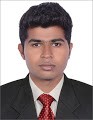 ArockiaAntinArockiaAntin.363973@2freemail.com 	 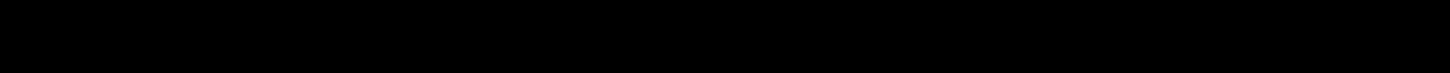 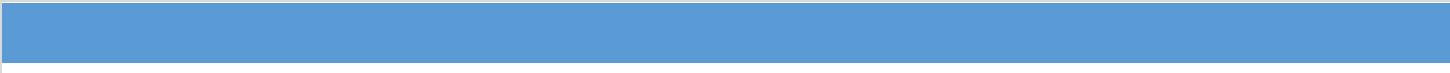   CAREER OBJECTIVE                       To be associated with a progressive organization that gives me an opportunity to seek to a challenging career in various developments in communications of latest technology and be a part of the team that dynamically works towards the growth of the organization.                                               EDUCATIONAL QUALIFICATIONBachelor of Engineering in Electronics and Communication with 6.0CGPAAnna University        Cape Institute of Technology, Levinjipuram, K.K District. 2013-2016Diploma in Electrical and Electronics with 70.5%      Cape Polytechnic College, Aralvaimozhi, K.K.District. 2013SSLCTamil Nadu State Board with 63%     St. Antony’s Higher Secondary School, Kanyakumari 2010                                               WORK EXPERIENCEAt present working as a BSS Engineer in Aprajitha Dynamic Synergis Pvt. Ltd   Madurai from June - 2016 to stillJob Responsibilities:    Installation of Nokia Ultra Indoor & Outdoor BTS.   Commissioning of Nokia Ultra BTS.     Able to do the site expansion of BTS.   Network performance analysis and changing radio units in the BTS.   Coordinate with team members for do the best installation of BTS.   Performing the test for Return loss and VSWR of the feeder cables.   Handling Frequency Meter for check the frequency range for BTS.   Monitoring of Alarms, faults/ abnormal conditions from BSC.   Coordinating with clients and carried out Acceptance Test.   Coordinating for Drive Test after BTS Commissioning.                                                         ACHIEVEMENTSParticipated in the International Conference on Networks, Electronics, Communication and Control ICONECC 2015 in Cape Institute of Technology, Levinjipuram.Presented project in Sun Engineering College on the title of Sparse Dissimilarity-Constrained Coding for Glaucoma Screening”Participated and captained the school team in District level Football & Hockey Zonal Competions.Part of the college team which visited the industries Traco Cables Pvt. Ltd., Cochin and IREL (Indian Rare Earth Limited), Manavalakurichi, Tamilnadu.                                                                TECHNICAL SKILLS:Languages                    : Basics in C, C++, Windows FamilySimulation Tools            : Matlab Soft Skills                     : Flash, Cool Edit pro, Movie maker and Photoshop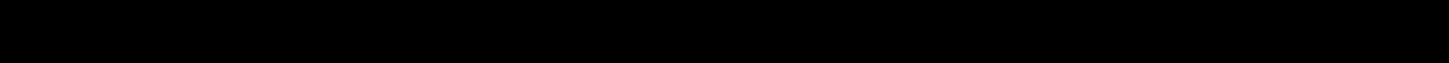 ACADEMIC PROJECTSMain Project: Sparse Dissimilarity-Constrained Coding for Glaucoma Screening.Duration: 3 Months (03rdJan to 4thMarch)Software Platform: MATLABMini Project : Temperature detection using ThermistorDuration      : 1 Month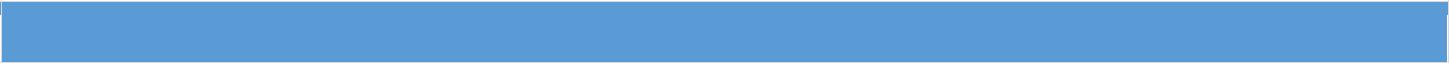                                                          AREAS OF INTERESTTelecommunication NetworkingProject engineerManaging ProcessesCompleting Paperwork                                                                   STRENGTHSResponsible Attitude.Ability to work both individually as well as in a team.Sincere and hardworking.Quick Learner.                                                        PERSONAL DETAILS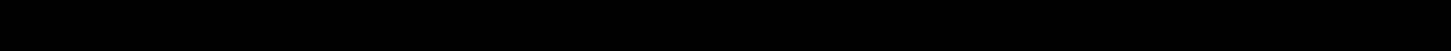 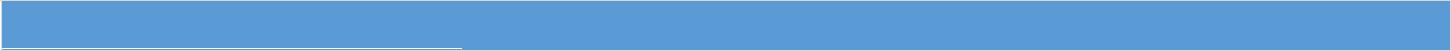                                                                   DECLARATION                       I hereby declare that the particulars given above are correct and complete to the best of my knowledge and believe that nothing has been concealed by me.)Visa Expires On:May 16, 2017Date of Birth:11/12/1994Marital Status:SingleGender:MaleNationality:IndianReligion:ChristianLinguistic Skills:English, Tamil, Malayalam.